一、人民调解组织基本信息二、人民调解员信息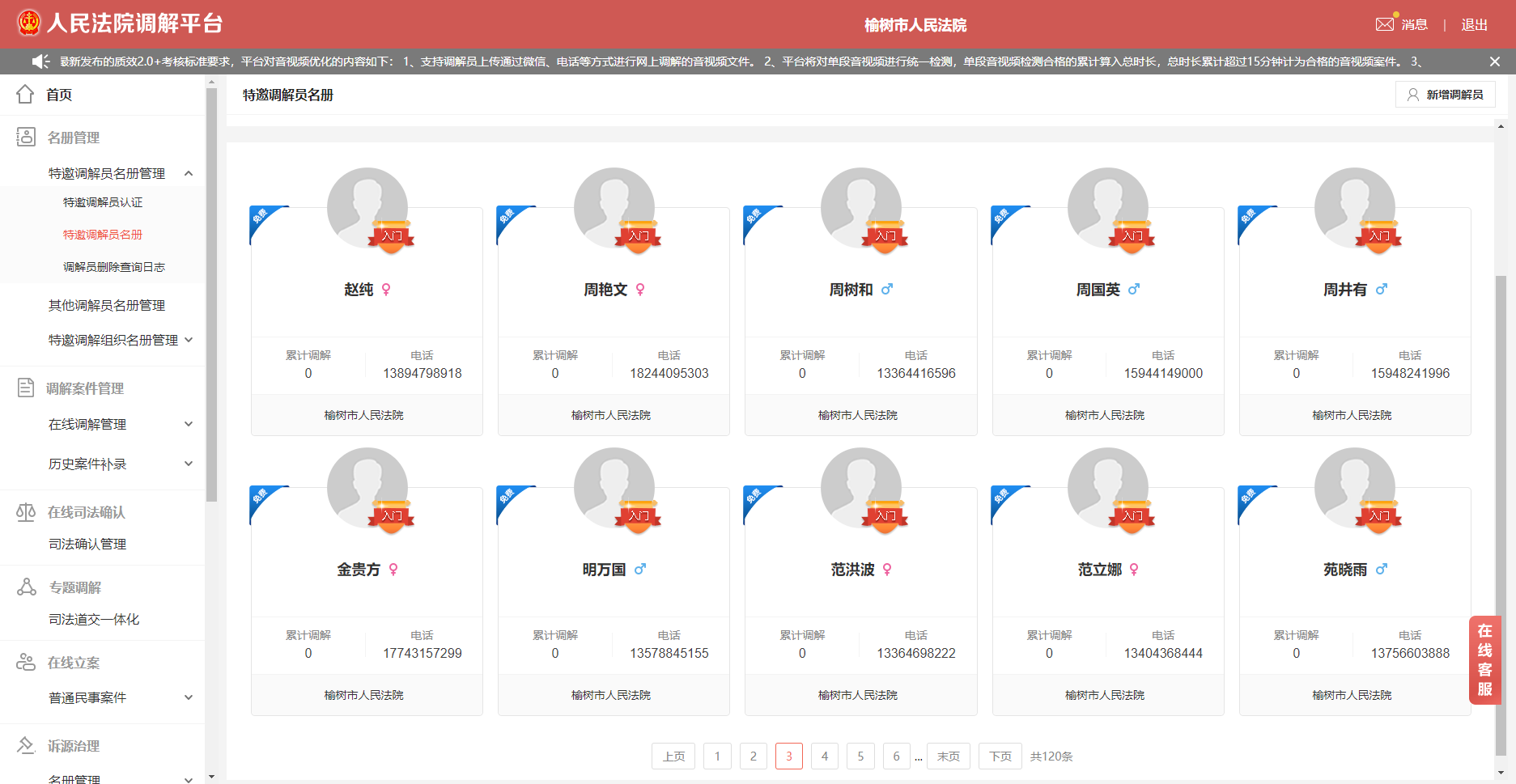 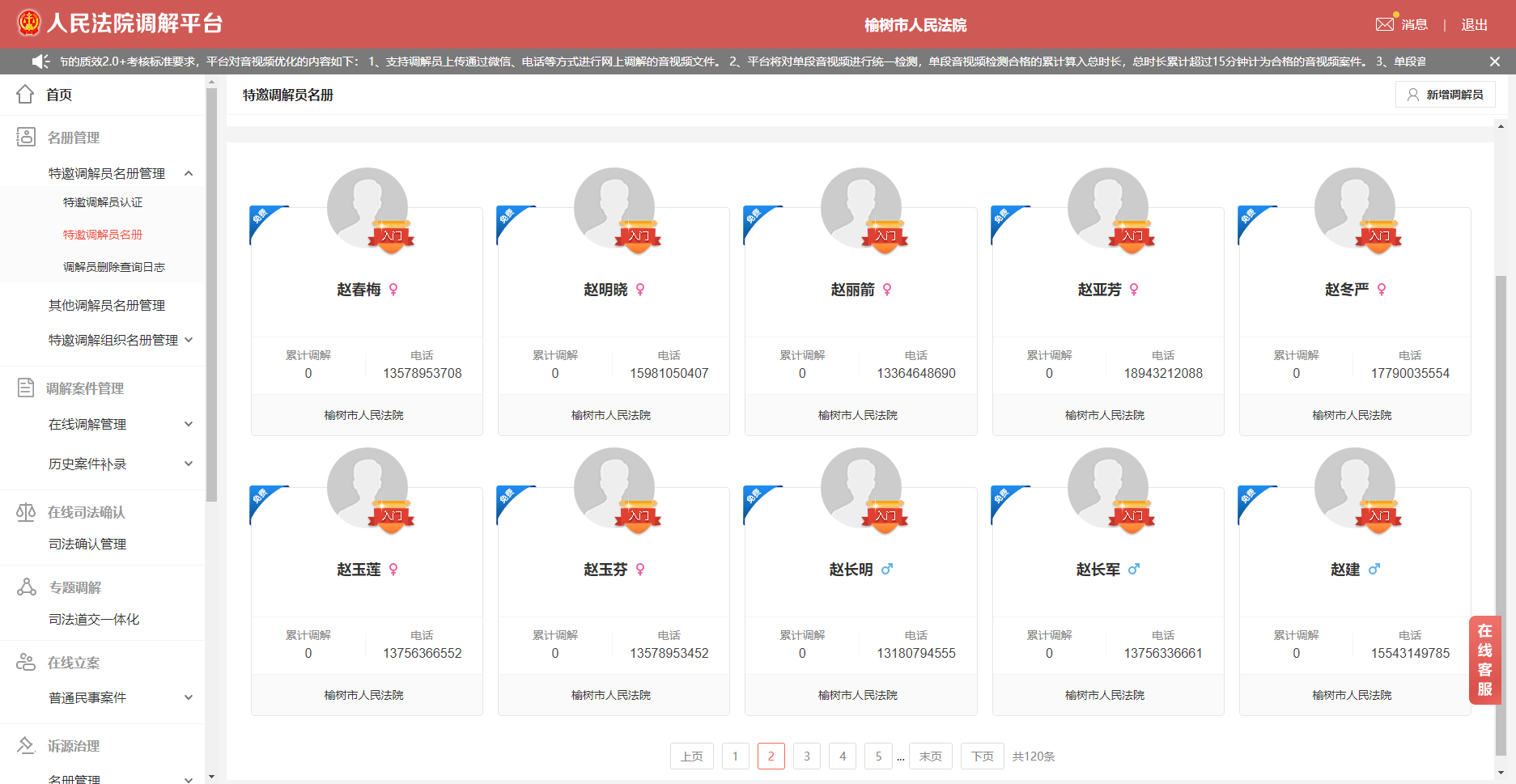 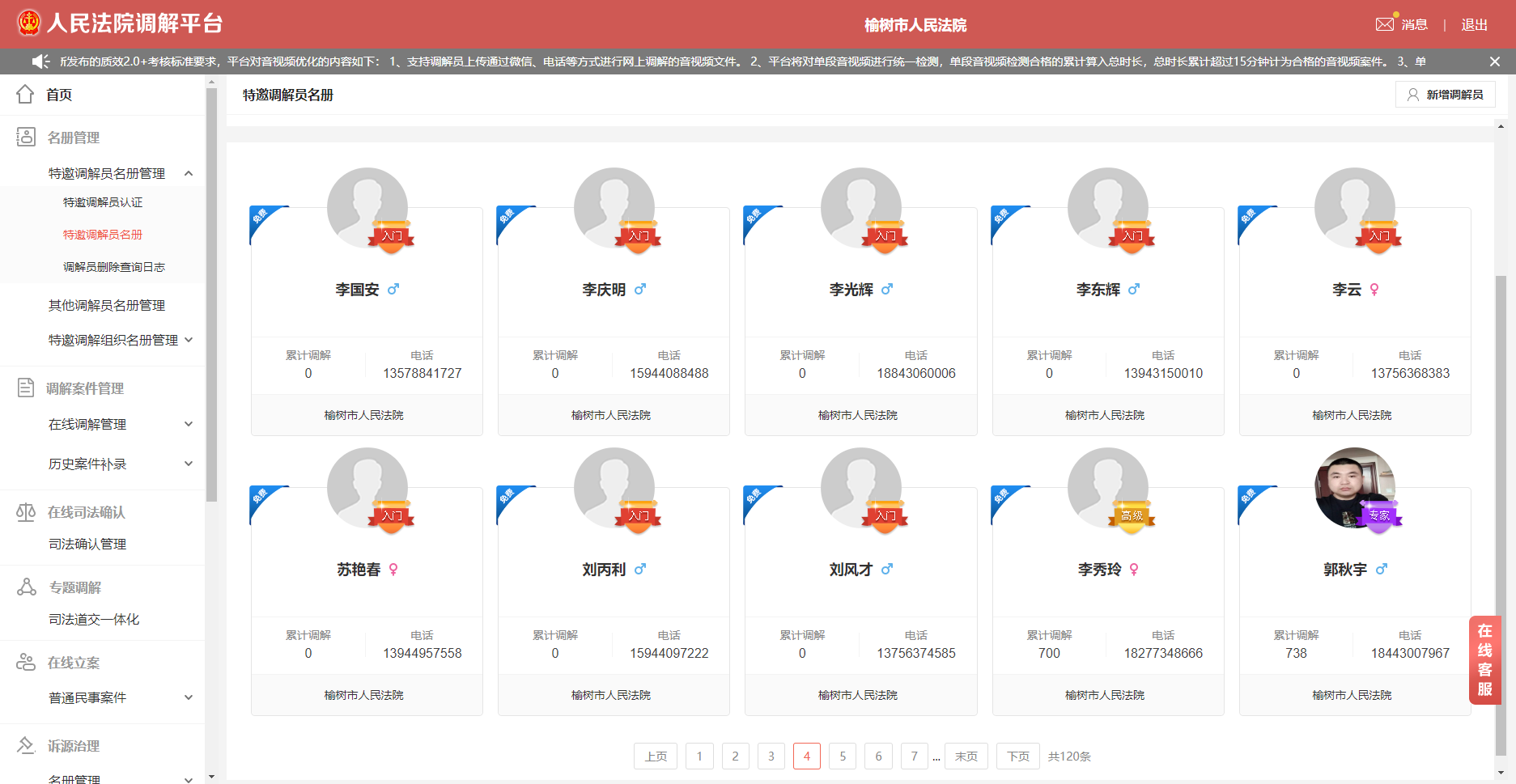 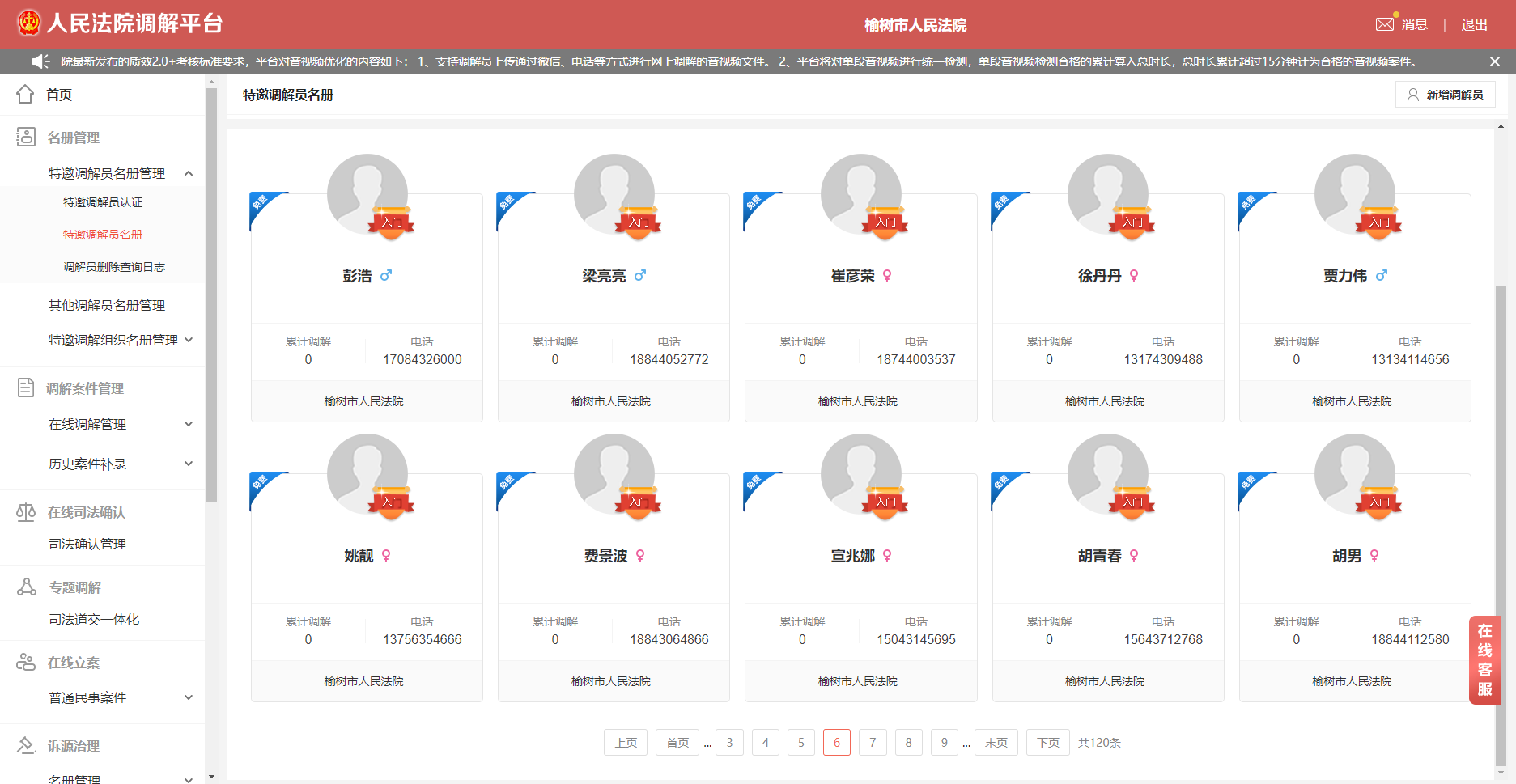 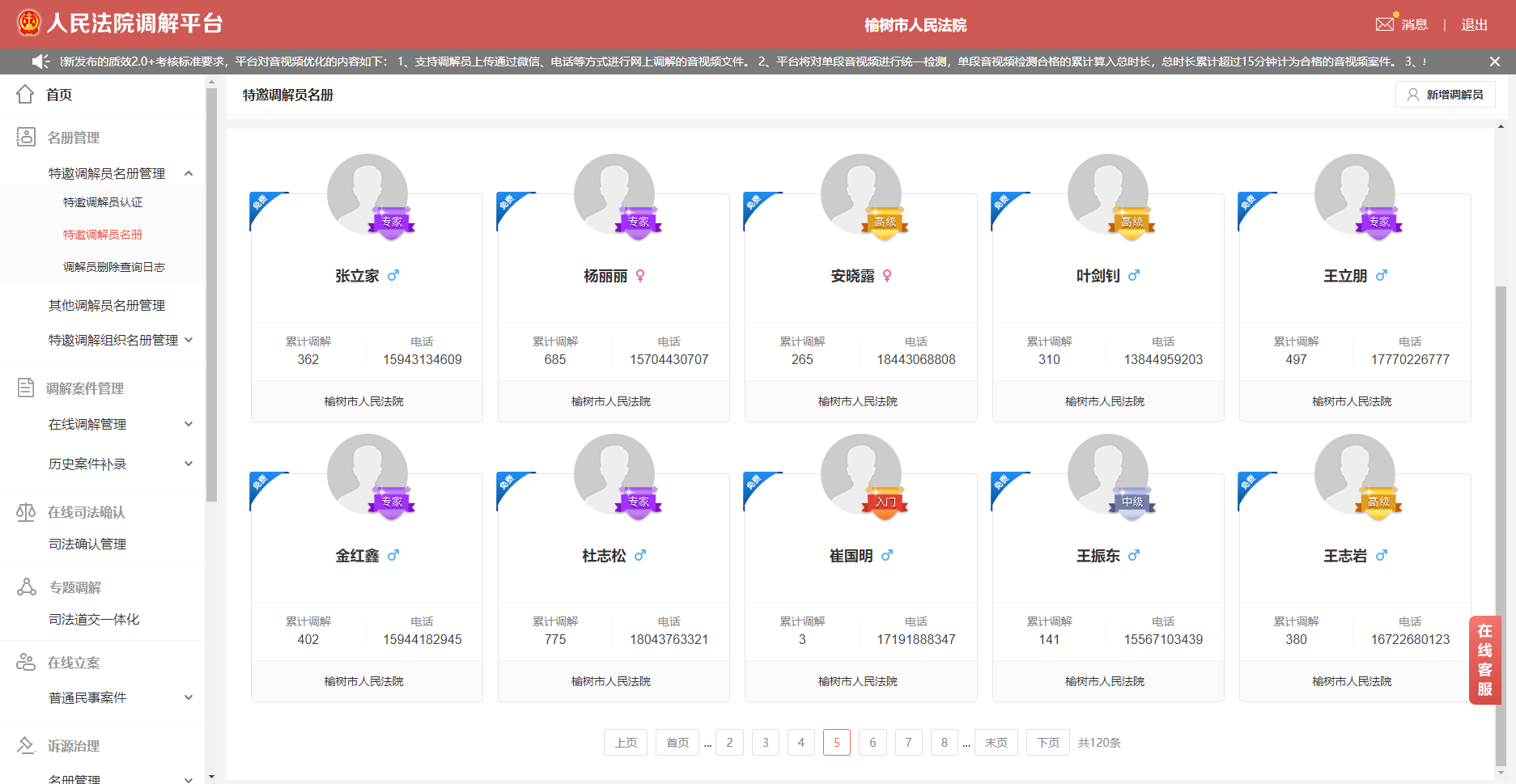 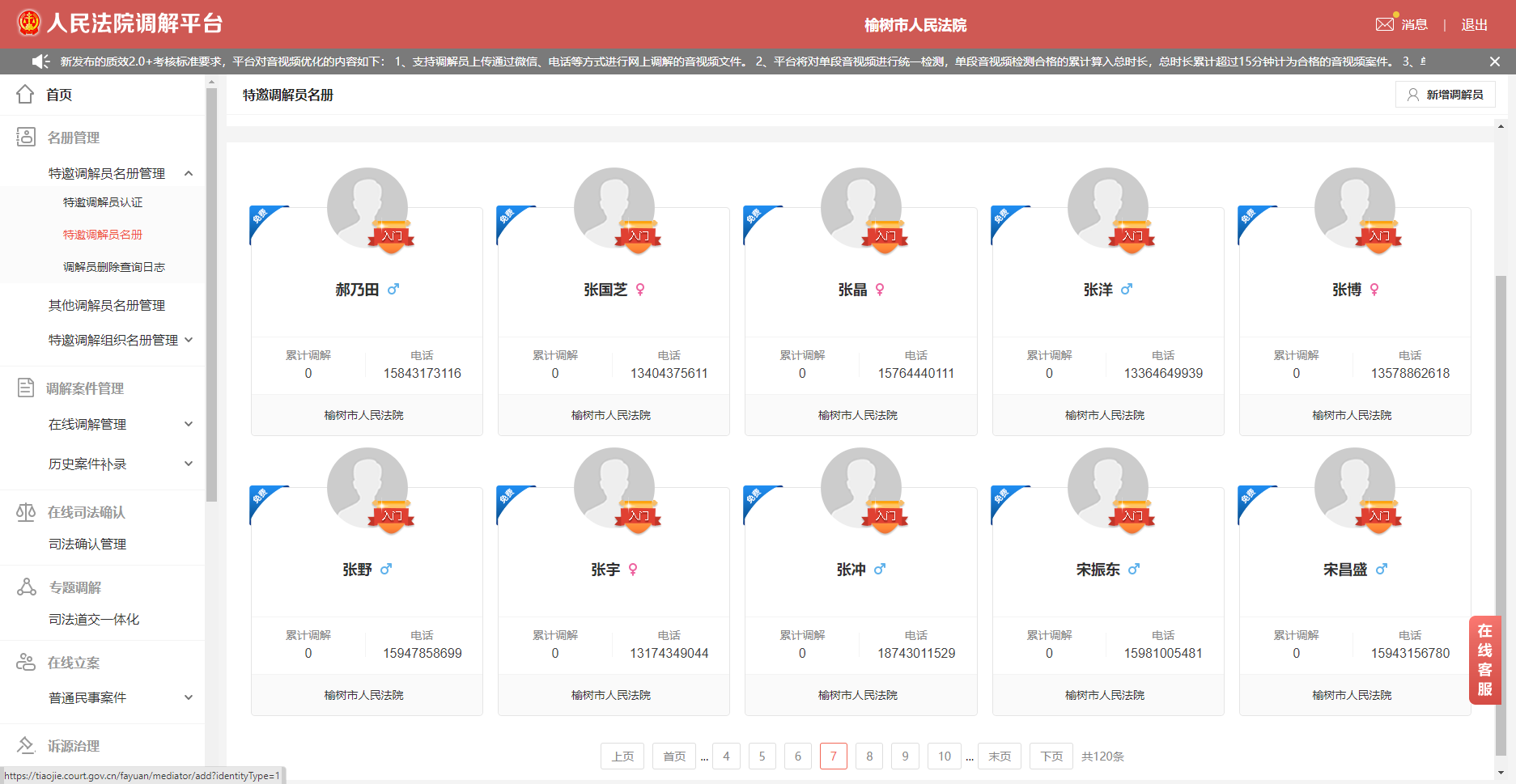 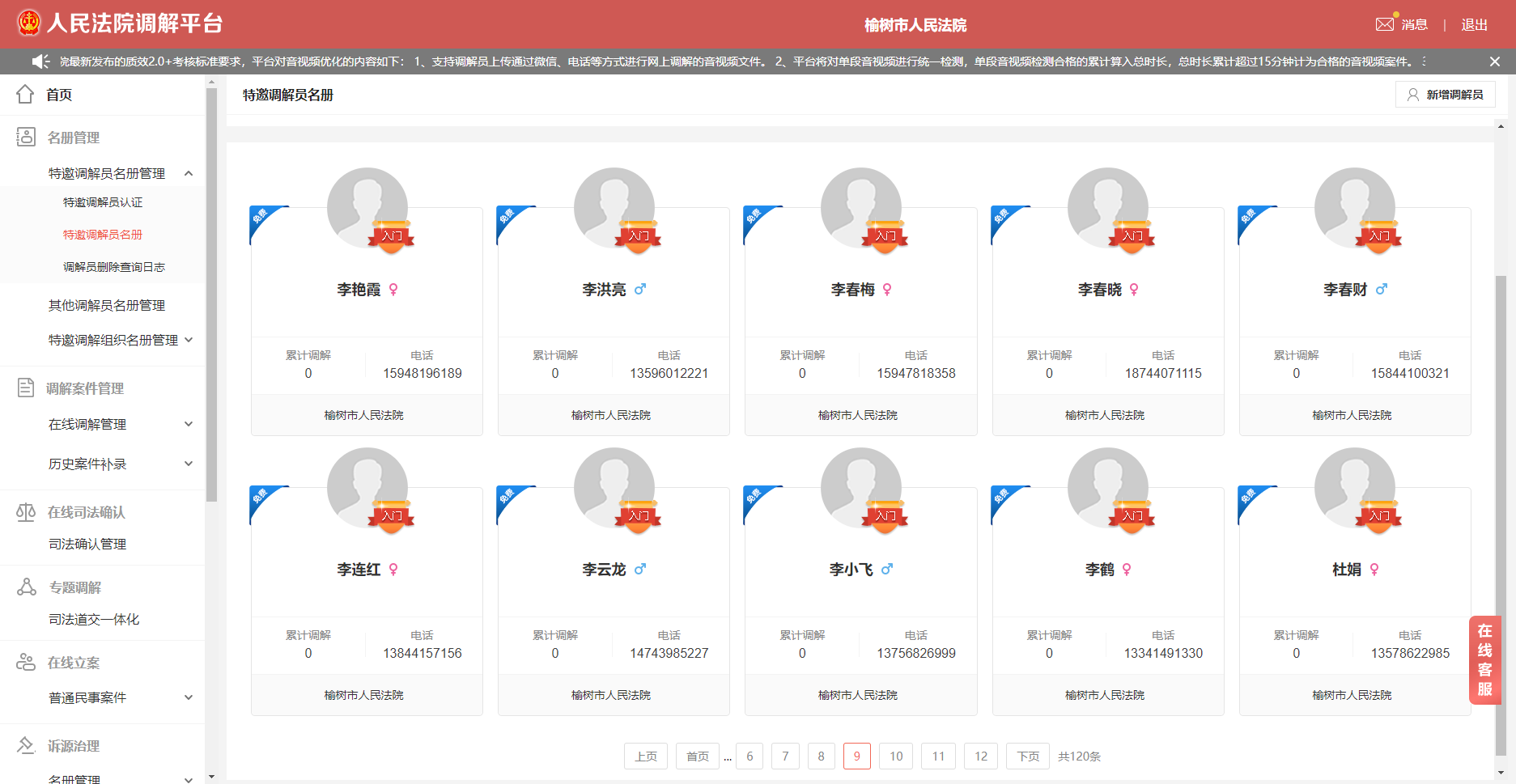 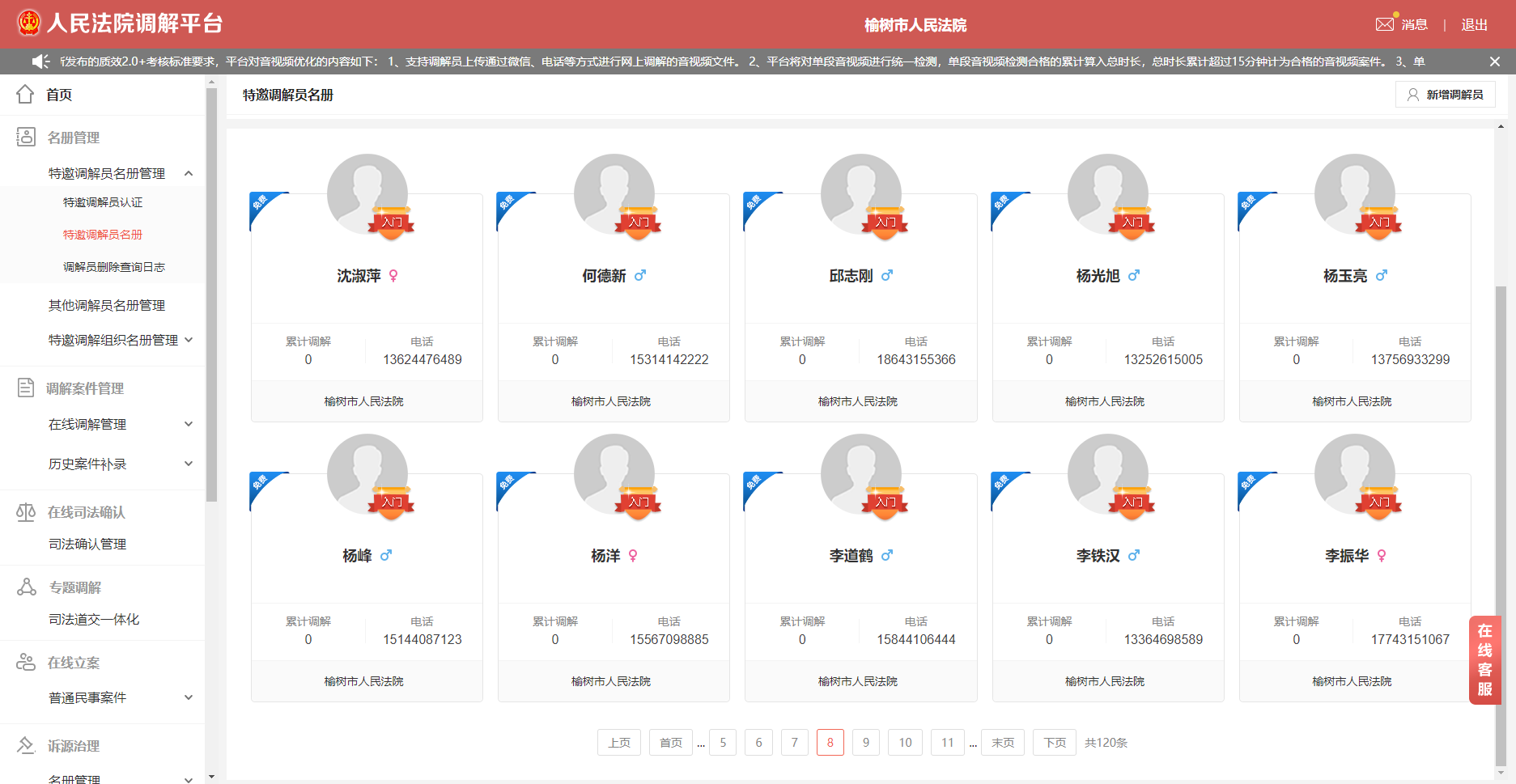 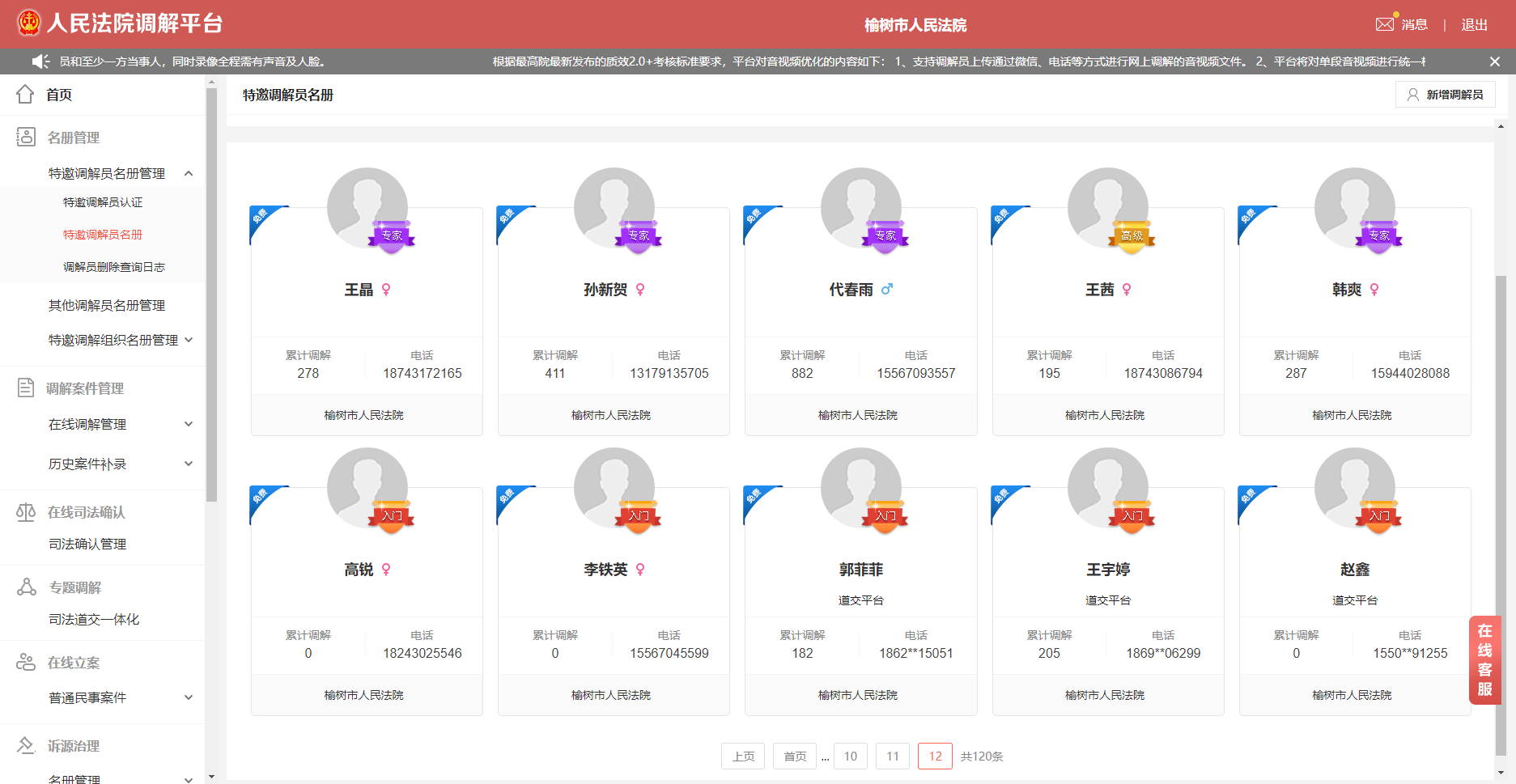 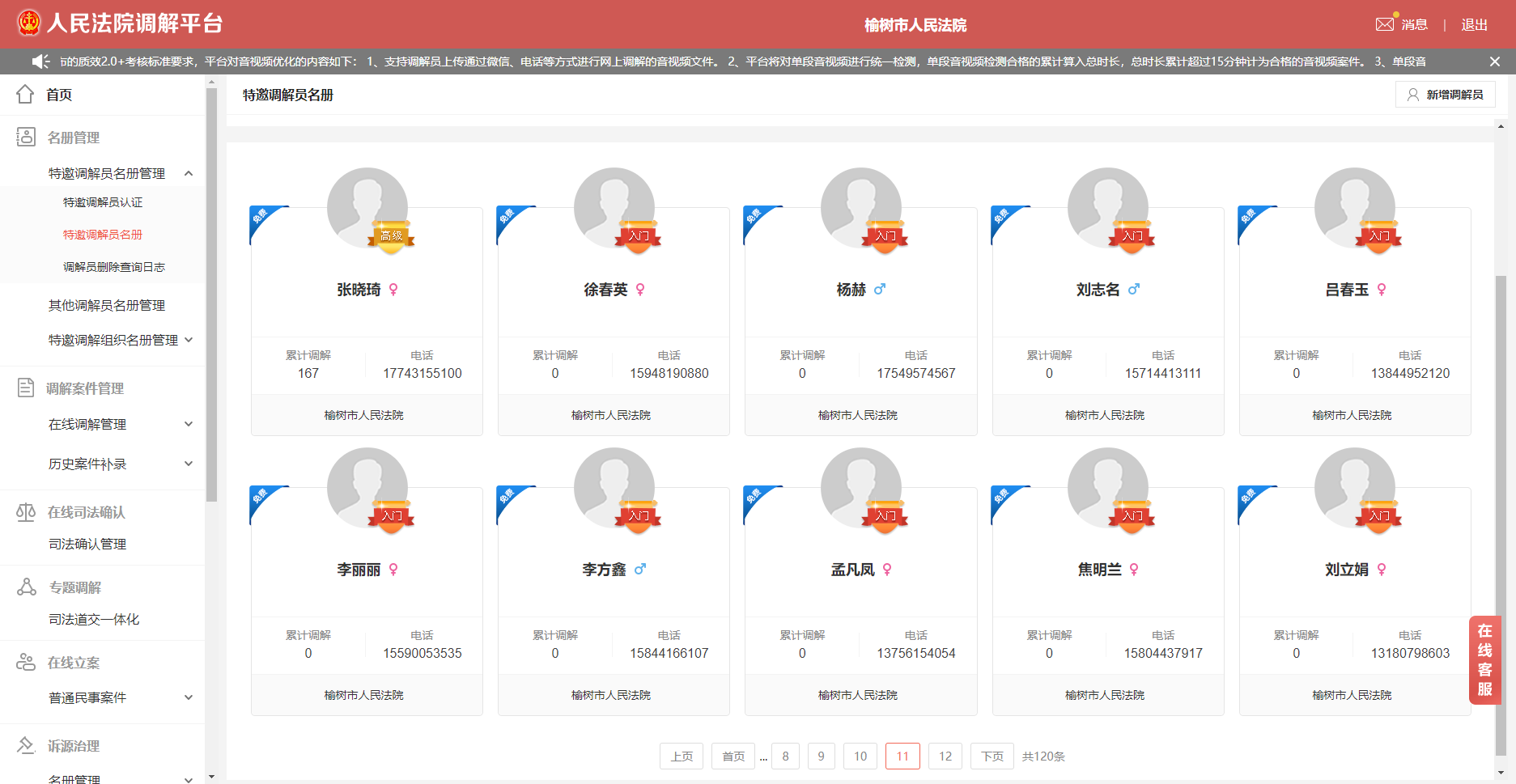 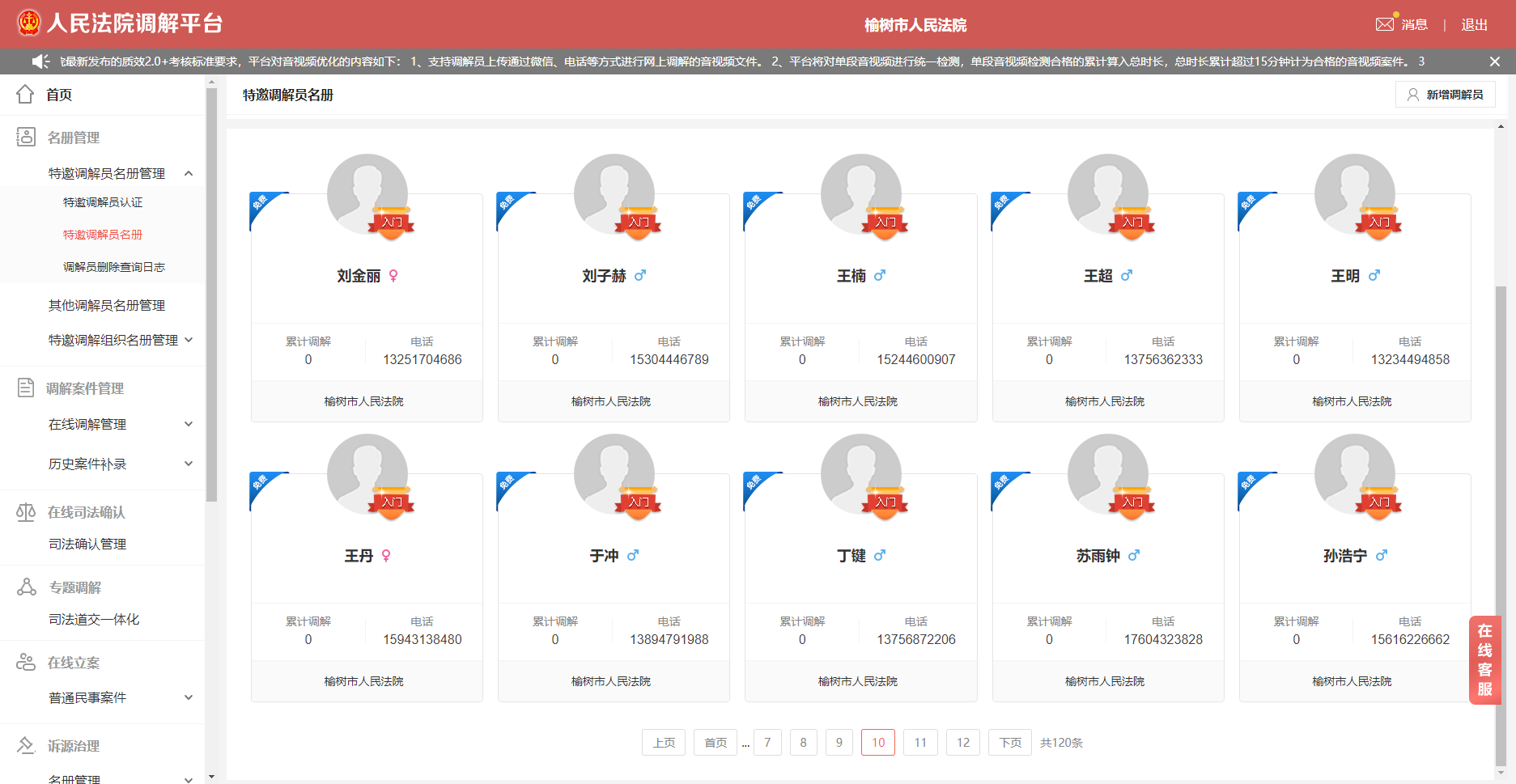 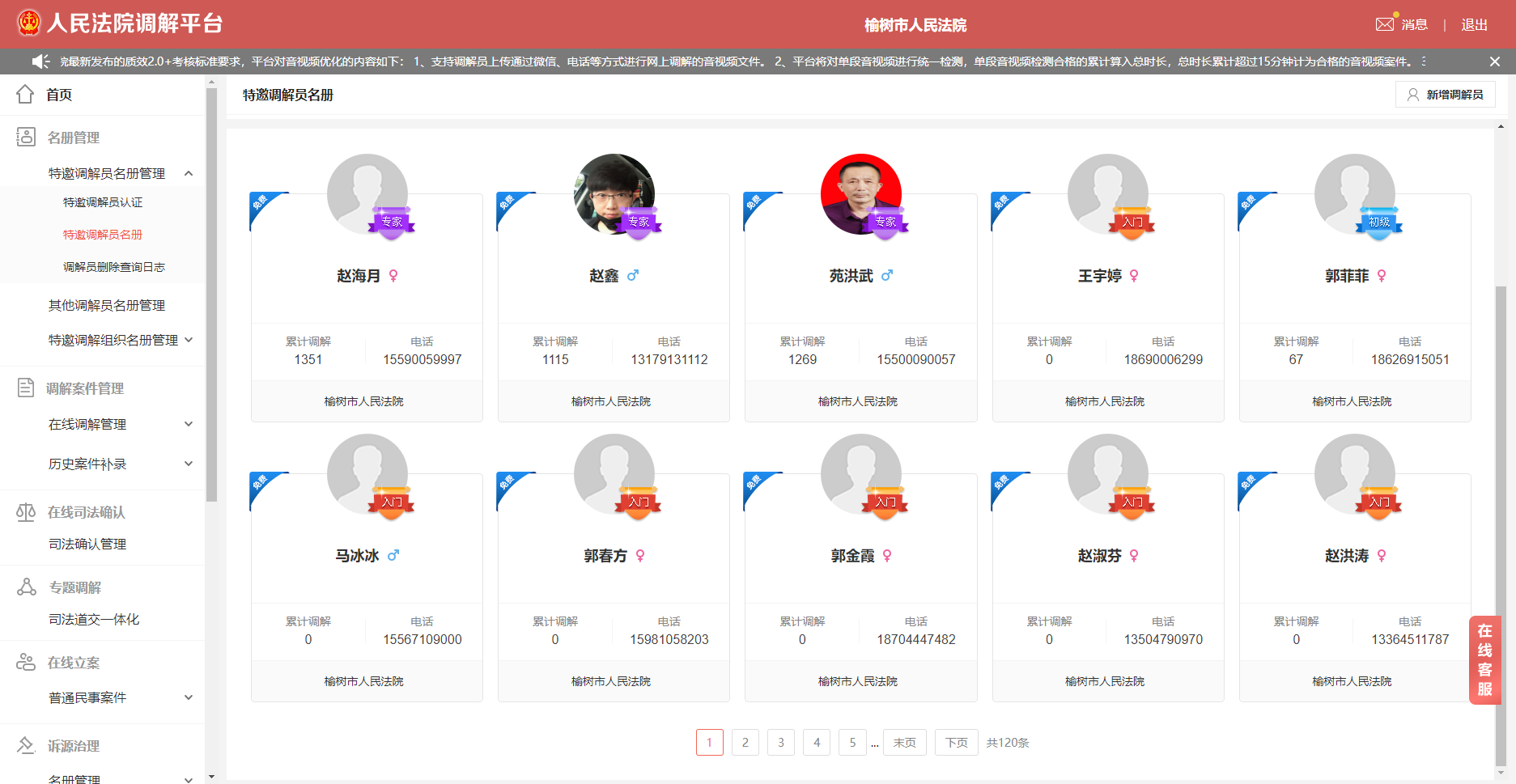 省份城市法院名称机构名称机构类型机构联系人机构电话机构地区机构地址开通时间吉林省长春市
榆树市榆树市人民法院长春市建筑装饰装修协会其他调解组织杨颖15044043219吉林省长春市吉林省长春市
平治街39号2020-03-26 14:55吉林省长春市
榆树市榆树市人民法院长春市绿色建材与建筑产业现代化协会其他调解组织杨颖15044043219吉林省长春市吉林省长春市
平治街39号2020-03-26 14:54吉林省长春市
榆树市榆树市人民法院长春市建筑业协会其他调解组织杨颖15044043219吉林省长春市吉林省长春市
平治街39号2020-03-18 14:08吉林省长春市
榆树市榆树市人民法院榆树市调解点人民调解蒙志清15500094506吉林省长春市
榆树市吉林省长春市
榆树市2019-08-29 21:36吉林省长春市
榆树市榆树市人民法院吉林省企业法律顾问协会行业调解鲁喜成13943820051吉林省长春市吉林省长春市
新发路329号2019-04-30 17:32吉林省长春市
榆树市榆树市人民法院榆树市法律援助调解组织人民调解李铁英15567045599吉林省长春市
榆树市吉林省长春市
榆树市府前路2019-03-14 16:36